Насекомые из пластилина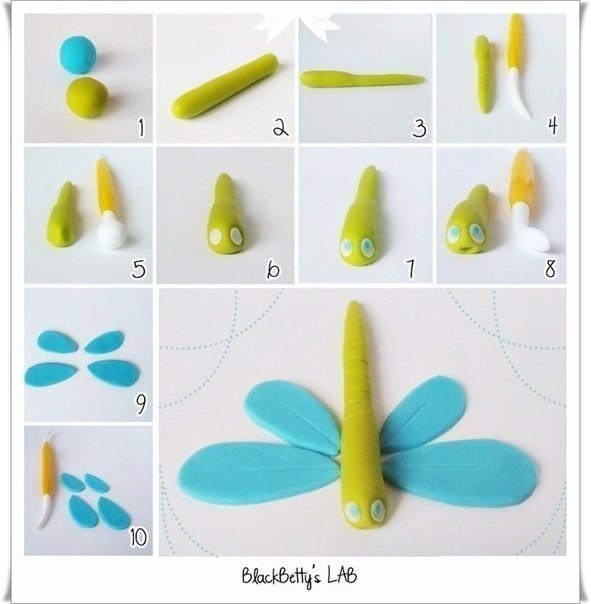 